О проведении плановой  выездной проверки 		28 августа 2015 года Управлением Россельхознадзора по Республике Башкортостан проведена плановая выездная проверка в отношении администрации сельского поселения Юнновский сельсовет муниципального района Илишевский район. В ходе проверки выявлено нарушение, выразившееся в самовольном снятии и перемещении плодородного слоя почвы. По результатам проверки в отношении должностного лица составлен протокол об административном правонарушении по ч. 1 ст. 8.6 КоАП РФ и выдано предписание об устранении нарушений законодательства в сфере охраны и использования земельных участков сельскохозяйственного назначения.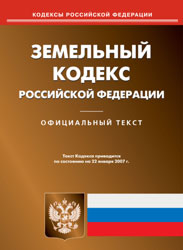 